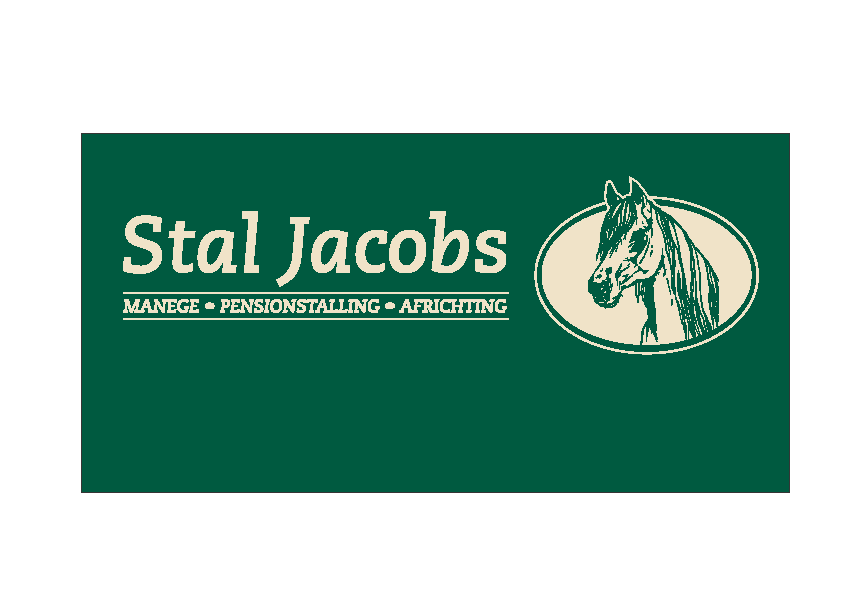 Aanmeldingsformulier ponykamp 2017Kamp week:13-15 oktober Mini Herfst Ponykamp13-15 oktober Mini Herfst Ponykamp met eigen pony/paardGegevens van ouders/verzorgersBijzonderheden:Naam en handtekening ouders/voogd………………………………………………………………………..Inschrijving is pas definitief wanneer kampgeld a € 150.- ontvangen is op IBAN nr. NL54 RABO 0127409068 t.n.v. Stal Jacobs ondervermelding kampgeld  van ……………. Of contant in enveloppe met naam van………..wordt afgegeven aan Dennis Jacobs, uiterlijk 3 weken voor aanvang kamp en betaalde inschrijving gaat voor toezeggingen en Vol = Vol.Bij Annulering tot 2 week voor start kamp met geldige reden(bv dokteresverklaring) krijgt u 50% retour bij 1 week 25% retour bij 2 dagen of minder geen geld meer retour.Voor en achternaamAdresWoonplaatsgeboortedatumE-mail oudersTel.nr van thuisTel.nr mobielTel.nr werkHuisarts + telZorgverzekeraar                                                Polisnummer:Bijv. Medicijnen/dieet/allergie/wensen